SMLOUVA O DÍLO 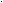 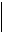 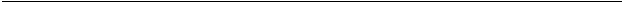 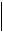 uzavřenáv souladus§ 2586 a násl. a § 2430 a násl.zákona č. 89/2012 Sb., občanský zákoník, ve 
znění pozdějších právních předpisů(dále jen „smlouva“) 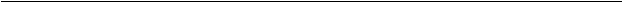 1.Smluvní strany Objednatel:MMN, a.s. 
Metyšova 465 514 01 Jilemnice IČ:054 21888 zastoupena:MUDr. Jiřím Kalenským, předsedou představenstva MMN, a.s. a Ing. et Ing. Imrichem Kohútem, členem představenstvaMMN, a.s. Zhotovitel:Design 4–projekty staveb, s.r.o. Sokolská 1183/43, 460 01 Liberec 1–Staré Město, korespondenční adresa– provozovna: Trávnice 902, 511 01 Turnov IČ: 228 01936 DIČ: CZ22801936 zastoupena:	Ing. Jindřichem Lechovským,	jednatelem společnosti,mail: tel.: uzavřením této smlouvy se zhotovitel zavazuje kprovedení díla, jehož předmět je určen včl. 2.smlouvy a objednatel se zavazuje kzaplacení ceny za jeho provedení za podmínek uvedených 
ve smlouvě. 2.Předmětdíla Předmětem díla je provedení následujícíchprojekčních činností na akci„Modernizace 4.NP hlavního pavilonu nemocnice Semily–projektová dokumentace“. 2.1.projektová dokumentace pro stavební povolení (DSP) Vypracování projektové dokumentace pro vydání stavebního povolení bude vsouladu spožadavky zákona č. 183/2006 Sb., o územním plánování a stavebním řádu (stavební zákon), resp. svyhláškou č. 499 Sb. o dokumentaci staveb, zejména sPřílohou č.12této vyhlášky. Projektová dokumentace pro vydání stavebního povolení bude předána objednateli vedvou vyhotoveních vtištěné podobě (opatřené autorizačními razítky) a vjednom vyhotovení velektronické podobě. Ztoho jeden tištěný výtisk DSP bude předán sověřením stavebnímu úřadu. 2.2.inženýrská činnost -zajištění dokladů a vyjádření veřejnoprávních orgánů a organizací potřebných pro vydání stavebního povolení; -zapracování připomínek či podmínek do projektové dokumentace; -účast při řízeních na základě plné moci; -zajištění nabytí právní moci stavebního povolení. 2.3.projektová dokumentace pro provádění stavby (DPS) Vypracování projektové dokumentace pro provádění stavby bude vsouladu spožadavky zákona č. 183/2006 Sb., o územním plánování a stavebním řádu (stavební zákon), resp. svyhláškou č. 499/2006 Sb. o dokumentaci staveb, zejména sPřílohou č. 13 této vyhlášky. Vypracování podrobného položkového rozpočtu stavby. Projektová dokumentace pro provádění stavby bude vypracována vdigitální podobě a předána na CD nosiči, výkresová část ve formátu.DWGpro AutoCAD a .PDF, textová část v .DOCa .PDF, výkaz výměr v .XLSa .PDF, listiny dokladové části vdigitalizované podobě ve formátu .JPG, bude odevzdána i obrazová fotodokumentace zájmového území. Projektová dokumentace bude předána všesti vyhotoveních, podrobný položkový rozpočet ve dvou vyhotoveních a vjednom elektronickém. Předmětem díla nejsou činnosti vtéto smlouvě neuvedené. 3.Termín plnění díla Dle odstavce 2.1. této smlouvy	do 150 dnů od předání podkladů zadavatelem Dle odstavce 2.2. této smlouvy	ve lhůtáchsprávních orgánů Dle odstavce 2.3. této smlouvy	do 30 dnů od nabytí právní moci stavebního povolení 4.Cena o dílo Cena za předmět plnění dle odstavce 2.1.této smlouvy bez DPH		515.500,-Kč Cena za předmět plnění dle odstavce 2.2. této smlouvy bez DPH			59.400,-Kč Cena za předmět plnění dle odstavce 2.3. této smlouvy bez DPH		475.900,-Kč Cena za celý předmět díla celkem bez DPH činí	1.050.800,-Kč DPH 21% činí		220.668,-Kč Cena za celý předmětdíla celkem včetně DPH činí	1.271.468,-Kč 5.Způsobplatby Cenu díla uhradí objednatel na základě faktur zhotovitele vystavených po řádném dokončení, předání a převzetí jednotlivých částí předmětu díla. Za řádné dokončení díla či jeho části se rozumí podpis předávacího protokolu. Faktury budou mít náležitosti daňového dokladu vsouladu správními předpisy a jejich splatnostje stanovena na30 kalendářních dnů. 6.Sankce Pro případ prodlení zhotovitele spředáním projektové dokumentace vtermínu dle článku 3.této smlouvy se sjednává smluvní pokuta ve výši 0,1% za každý den prodlení zceny nebo části ceny za dílo. Vpřípadě prodlení zaplacení ceny za dílo se sjednává smluvní pokuta ve výši 0,1% zdlužné částky za každý den prodlení úhrady ceny nebo části ceny za dílo. 7.Odpovědnost za vady, záruka Zhotovitel zodpovídá za to, že předmět je zhotovený podle této smlouvy a že po záruční dobu bude mít vlastnosti dojednané vtéto smlouvě. Zhotovitel zodpovídá za vady, které má předmět smlouvy vdobě odevzdání objednateli. Za vady vzniklé po odevzdání zodpovídá pouze tehdy, když byly způsobeny porušením jeho povinnosti. Pro případ vady dojednávají smluvní strany právo objednatele požadovat a povinnost zhotovitele poskytnout bezplatné odstranění vady. Možnost jiného dojednání není vyloučena.Zhotovitel se zavazuje odstranit případné vady bez zbytečného odkladu po uplatnění písemné reklamace objednatelem. Zhotovitel nezodpovídá za vady zhotovené dle předmětu této smlouvy, pokud došlo ke změně zásadních skutečností bez odsouhlasení zhotovitelem. 8.Všeobecnádojednání Smlouvy je vyhotovena ve dvou vyhotoveních, jedno obdrží objednatel a jedno zhotovitel. Smlouva nabývá platnosti dnem jejího podepsání objednatelem i zhotovitelem. Datem předání díla se rozumí datum osobního předání objednateli nebodatum podání díla zhotovitelem kpřepravě poštovnímu úřadu. VTurnově dne	VJilemnicidne ……………………………………………	…………………………………………… Ing.Jindřich Lechovský	MUDr. Jiří Kalenský jednatel společnosti	předsedapředstavenstvaMMN, a.s., 
(zhotovitel)	(objednatel) …………………………………………… Ing. et Ing. Imrich Kohút 
členpředstavenstva MMN, a.s. 
(objednatel) 